The Region II Homeless Council PresentsYouth Homelessness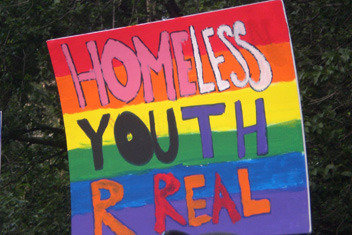 Presenters:Homeless Youth Providers from Kennebec Behavioral Health & New BeginningsFriday, December 9th, 9:00-10:30Maine Housing in Augusta 353 Water St, Augusta, ME (The regular Region II Homeless Council meeting will begin directly after the training from10:30 – 12:00)Learn More About:Causes of Youth HomelessnessSurvival Strategies for Youth Experiencing HomelessnessDevelopmental Issues/Unique Challenges in Serving Homeless YouthBarriers to ServicesResources and Interventions Who would benefit from attending?Case ManagersDirect Services StaffSchool PersonnelAnyone interested in learning more about this population